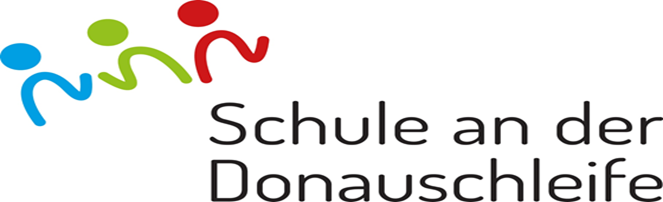 lädt ganz herzlichzum Informationsnachmittagfür die Gemeinschaftsschule und Realschuleam Freitag, 06.März 2020um 14 Uhrin die Aula der Schillerschule ein.Wir freuen uns über Ihr Kommen.Jutta Braisch(Rektorin Schule an der Donauschleife)Anmeldetage:Mittwoch,    11.03.2020    8.30 - 12 Uhr, 14.30 - 17 UhrDonnerstag, 12.03.2020    8.30 - 12 Uhr, 14.30 - 17 Uhr